REGISTRATION FORM, deadline September 16th WOMEN OF THE ELCAUpstate New York Synod 2019 ConventionOctober 4th – 6th (Friday, Saturday and Sunday)at Notre Dame Retreat House5151 Foster Road, Canandaigua, NY 14424, (585) 394-5700Registration Fee $65; cost for lodging includes meals:Double Room (2 beds) with bath, $170 per personSingle Room with sink, $200 per person - shared toilet (Jack and Jill setup)Saturday only $75 (Registration and meals)“AND GOD SAID…WALK A FAITHFUL JOURNEY”Please printName ______________________________ Badge Nickname __________________________Address ______________________________________________________________________Primary Phone _______________________ Cell Phone _______________________________Email _______________________________ Month of birthday ________________________Church ______________________________ Conference ______________________________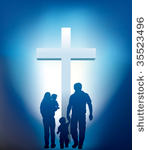 Dietary, Mobility or Special Needs ______________________________________________________________________________________________________________________________Need registration confirmation by postal mail? (otherwise sent via email) □ Yes	□ NoDoes your church have a WELCA unit?  □ Yes	□ NoYou are reserving a: □ Single Room	     □ Double Room     □ Coming on Saturday onlyWill you need a roommate?  □ Yes	   □ No   Person’s Name ___________________________Please mark all that apply:  □ Voting Member (Delegate)  □ Alternate  □ Participant□ Visitor  □ Board Member  □ Conference Coordinator  □ Scholarship recipient□ First time attendingMAKE CHECK PAYABLE TO Lutheran Church of Our Saviour and send to:Simone HarterLutheran Church of Our Saviour2415 Chili Avenue, Rochester, NY 14624Please note on the check “WELCA convention”Any questions, contact Simone at office@oursaviourrochester.org or (585) 247-7824.Weekend Registration Fee$65 ________Saturday Registration Only(includes Registration & meals)$75 ________Single Room(includes meals)$200/person________Double Room(includes meals)$170/person________Your Total________